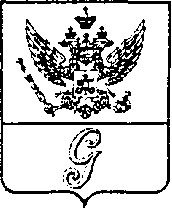 СОВЕТ  ДЕПУТАТОВ  МУНИЦИПАЛЬНОГО  ОБРАЗОВАНИЯ«ГОРОД  ГАТЧИНА»ГАТЧИНСКОГО  МУНИЦИПАЛЬНОГО  РАЙОНАЧЕТВЕРТОГО СОЗЫВАРЕШЕНИЕот 02 ноября 2022 года                                                                                                          № 51Об установлении размера платы за участие в ярмаркахС целью установления размера платы за участие в ярмарках, проводимых на территории МО «Город Гатчина», в соответствии с Постановлением Правительства Ленинградской области от 29.05.2007 №120 «Об организации розничных рынков и ярмарок на территории Ленинградской области», с учетом положений пункта 4 части 1 статьи 17 Федерального закона от 06.10.2003 №131-ФЗ «Об общих принципах организации местного самоуправления в Российской Федерации», руководствуясь Уставом МО «Город Гатчина», учитывая рекомендации Тарифной комиссии Гатчинского муниципального района от 30.09.2022 №51, совет депутатов МО «Город Гатчина», РЕШИЛ:Установить:размер платы за участие в ярмарках, организаторами которых выступают Общество с ограниченной ответственностью «Центр потребительского рынка города Гатчина», «Муниципальный фонд поддержки малого и среднего предпринимательства» Гатчинского муниципального района, Фонд поддержки малого и среднего предпринимательства – микрокредитная компания МО «Город Гатчина» (далее – Организаторы), в размере 310 рублей в день за предоставление одного квадратного метра необорудованного торгового места на ярмарках, проводимых на территории МО «Город Гатчина»;размер платы за участие в ярмарках, организаторами которых выступают Организаторы, в размере 330 рублей в день за предоставление одного квадратного метра оборудованного торгового места на ярмарках, проводимых на территории МО «Город Гатчина».Установить право безвозмездного участия гражданам, ведущим личные подсобные хозяйства или занимающимся садоводством, огородничеством, животноводством, а также главам крестьянских (фермерских) хозяйств и членам таких хозяйств, в ярмарках, проводимых Организаторами на территории МО «Город Гатчина».Организаторам предусмотреть 15 торговых мест на ярмарках, проводимых на территории МО «Город Гатчина», для предоставления на безвозмездной основе участникам ярмарок, указанным в п. 2 настоящего решения.  Предоставление торговых мест, указанных в п. 3 настоящего решения, осуществлять в порядке очередности подачи Организаторам заявлений на участие в ярмарках.Настоящее решение вступает в силу с даты официального опубликования в газете «Гатчинская правда» и подлежит размещению на официальном сайте МО «Город Гатчина».Глава МО «Город Гатчина» -                                                       председатель совета депутатовМО «Город Гатчина»                                                                     В.А. Филоненко